Väsby SS hälsar Er välkomna tillVilunda Knatte i Vilundabadet den 10 Mars 2013TÄVLINGSPLATS	Vilundabadet  25 m bassäng, 8 banor DATUM	Söndagen den 10 mars 2013TIDER	Söndag:   Insläpp/insim 14:30  Start 15:30. OBS! Ändrade tider!KLASSER	Klass 11-12 år (född 2001-2002)	Klass 10 år o yngre (född 2003 och senare)	Tävlingen genomförs med gemensam seedning. Resultatlistan delas upp per klass.ENTRÉ	Fri entré för simmare och publik sker vid ingång VilundabadetOMKLÄDNING	Omklädning sker i nya Vilundabadet, medtag hänglås. Dela gärna skåp med varandra.  HEATLISTOR	Varje klubb kan hämta en heatlista i klubbfacken vid bassängen.	Heatlistor kommer också att anslås i simhallen.STRYKNINGAR	Inlämnas till sekretariatet senast 1 timme före varje tävlingspass.PRISER	Placering 1-3 i varje klass erhåller medalj.FÖRSÄLJNING	Försäljning av simartiklar finns i shopen i gamla hallen. Betalning med kort är möjligt.Kaffe och tilltugg finns att köpas i simhallen.TIDTAGNING	Helautomatisk tidtagning. KVARGLÖMDA	Kvarglömda effekter runt 25an samlas ihop efter avslutat pass och finns vidEFFEKTER	sekretariatet.PARKERING	Gratis 4 resp 10 timmars parkering med parkeringsskiva, utanför badet, ishallen	INFORMATION	Innan tävlingen – Kontakta Väsby SS kansliet, se uppgifter längst ner på sidan.	Under tävlingen – Hämtas i klubbfacken vid sekretariatet.AVSIM	Vi kan INTE erbjuda avsim pga pågående simskolorLIVETIMING	Kommer att finnas länk på VSS hemsida samt IC-controls hemsida.PRISUTDELNING	Se grenordningVarmt  Välkomna !GRENORDNING	Gren	Pass 1	1		50   bröstsim	flickor	2		50   ryggsim	pojkar	3		100 medley	flickor	4		100 frisim	pojkar	PAUS/PRISUTDELNING Gren 1-4	5		50   frisim	flickor	6		50   fjärilsim	pojkar (klass 12 år och yngre)	7		50   ryggsim	flickor	8		50   bröstsim	pojkar	PAUS/PRISUTDELNING Gren 5-8	9		100 frisim	flickor	10		100 medley	pojkar	11		50   fjärilsim	flickor (klass 12 år och yngre)	12		50   frisim	pojkar	PRISUTDELNING Gren 9-12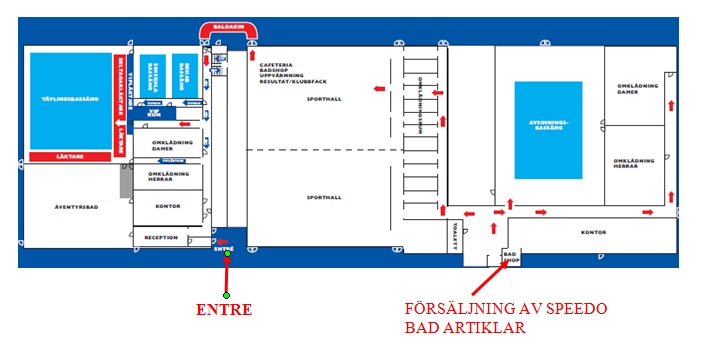 